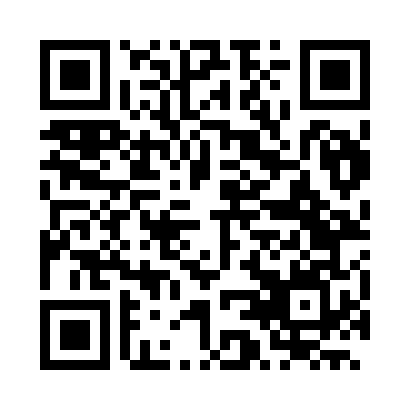 Prayer times for Miracema, BrazilWed 1 May 2024 - Fri 31 May 2024High Latitude Method: NonePrayer Calculation Method: Muslim World LeagueAsar Calculation Method: ShafiPrayer times provided by https://www.salahtimes.comDateDayFajrSunriseDhuhrAsrMaghribIsha1Wed4:516:0711:463:005:256:362Thu4:516:0711:463:005:246:363Fri4:526:0711:462:595:236:354Sat4:526:0811:452:595:236:355Sun4:526:0811:452:595:226:346Mon4:526:0911:452:585:226:347Tue4:536:0911:452:585:216:338Wed4:536:0911:452:575:216:339Thu4:536:1011:452:575:206:3210Fri4:546:1011:452:575:206:3211Sat4:546:1111:452:565:196:3212Sun4:546:1111:452:565:196:3113Mon4:556:1211:452:565:186:3114Tue4:556:1211:452:565:186:3115Wed4:556:1211:452:555:186:3016Thu4:566:1311:452:555:176:3017Fri4:566:1311:452:555:176:3018Sat4:566:1411:452:545:176:3019Sun4:566:1411:452:545:166:2920Mon4:576:1411:452:545:166:2921Tue4:576:1511:452:545:166:2922Wed4:576:1511:452:545:156:2923Thu4:586:1611:462:535:156:2924Fri4:586:1611:462:535:156:2925Sat4:586:1711:462:535:156:2826Sun4:596:1711:462:535:156:2827Mon4:596:1711:462:535:146:2828Tue4:596:1811:462:535:146:2829Wed5:006:1811:462:535:146:2830Thu5:006:1911:462:535:146:2831Fri5:006:1911:472:535:146:28